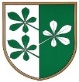 OBČINA KIDRIČEVOObčinski svetKopališka ul. 142325 KidričevoŠtev. 032-1/2020Z  A  P  I  S  N  I  K8. dopisne seje občinskega sveta občine Kidričevo, ki je potekala v času od 15.4.2021 do 21.4.2021 do 16. ure.Dopisna seja je bila sklicana na podlagi 22. člena Poslovnika občinskega sveta Občine Kidričevo (Uradno glasilo slovenskih občin, št. 36/17 in 16/18)Dnevni red:Predlog sklepa o odprtju dodatnega 11 oddelka vrtca v PE Vrtca pri OŠ Kidričevo za šolsko leto 2021/2022Mnenja k imenovanju ravnatelja v OŠ Kidričevo Ad. 1Člani občinskega sveta so odločali o odprtju 11 oddelka vrtca v PE Vrtca pri Osnovni šoli Kidričevo za šolsko leto 2021/2022. Zaradi velikega števila vpisanih otrok v vrtec je ostalo nesprejetih 28 otrok. SKLEP: Občinski svet Občine Kidričevo sprejme, da se v šolskem letu 2021/2022 odpre dodatni 11. oddelek vrtca v Osnovni šoli Kidričevo, PE Vrtca Kidričevo, pod pogojem, da je dovolj otrok za odprtje novega oddelka.  Sklep je bil soglasno sprejet. Glasovalo je 12 članov občinskega sveta.Ad. 2Člani občinskega sveta so odločali o podaji mnenja h kandidatom za ravnatelja Osnovne šole Kidričevo. MNENJE: Kandidat Tomaž KlajderičTomaž Klajderič je zaposlen v Osnovni šoli Kidričevo, vendar ugotavljamo, da  z vodenjem Javnega vzgojno izobraževalnega zavoda nima vodstvenih  izkušenj. Kot ustanovitelj si želimo, da ima kandidat že več vodstvenih izkušenj na področju vodenja JVIZ. Vizija razvoja šole je podobna kot pri drugi kandidatki, s katero lokalna skupnost tudi soglaša. Kandidatka Alenka KutnjakAlenka Kutnjak, kot ravnateljica Osnovne šole Kidričevo je po našem mnenju Javni vzgojno izobraževalni zavod Osnovna šola Kidričevo vodila dobro. Na tem področju ima tudi že izkušnje, saj je 11 let delala kot pomočnica ravnatelja, eno leto kot vršilka dolžnosti ravnatelja in sedaj že deset let kot ravnateljica. Z lokalno skupnostjo dobo sodeluje. Soglašamo tudi z vizijo vodenja Osnovne šole Kidričevo. Za mnenje je glasovalo 12 članov občinskega sveta.Rezultati glasovanje se hranijo v spisu. Zdenka Frank;							Anton Leskovar;zapisnik sestavila						župan								Občine Kidričevo 